Review Before Printing Affidavits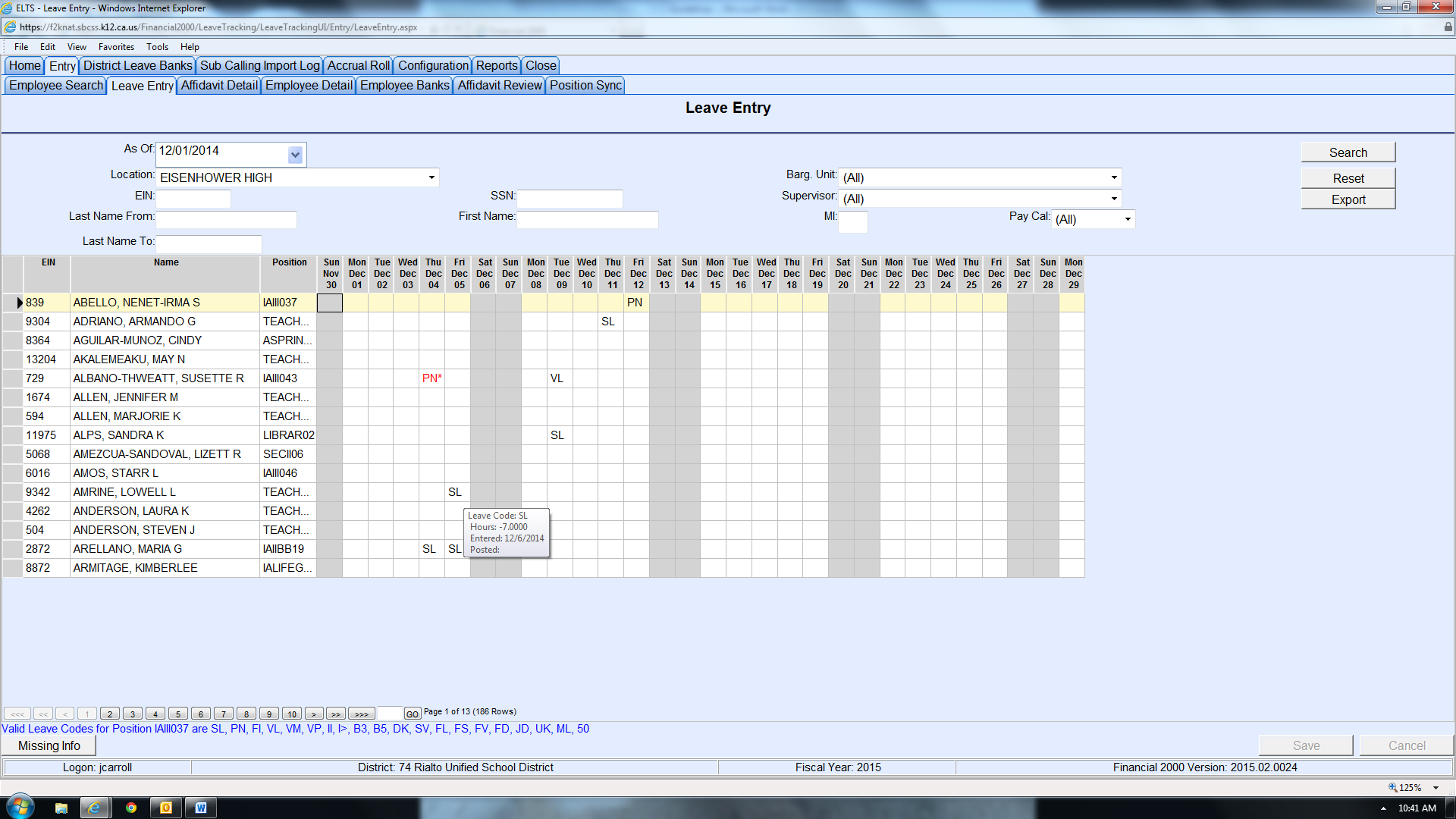 Review the prior week’s absences by glancing over the “grid” on Leave Entry page by page.  Be sure to review ALL pages.Hover over each absence type (i.e. VL, SL, PN, etc.) to verify that the recorded times are rounded to the nearest ¼ of an hour.  For example -7 instead of -6.93.     Make changes if needed. (see chart on the right side center)Check for leave types in RED which indicates “Warnings” or “Requires Incident Note.” Add Incident Note for Bereavement (xx/xx/xxxx relationship), if required. Enter Transaction Notes (sub’s name, in-house coverage, or FMLA) if needed.Enter any absences that are missing.Now you are ready to print your Affidavits! 